Фото №4.Вход в здание.Проход через тамбур школы.(пандус перекатной (рампа передвижная))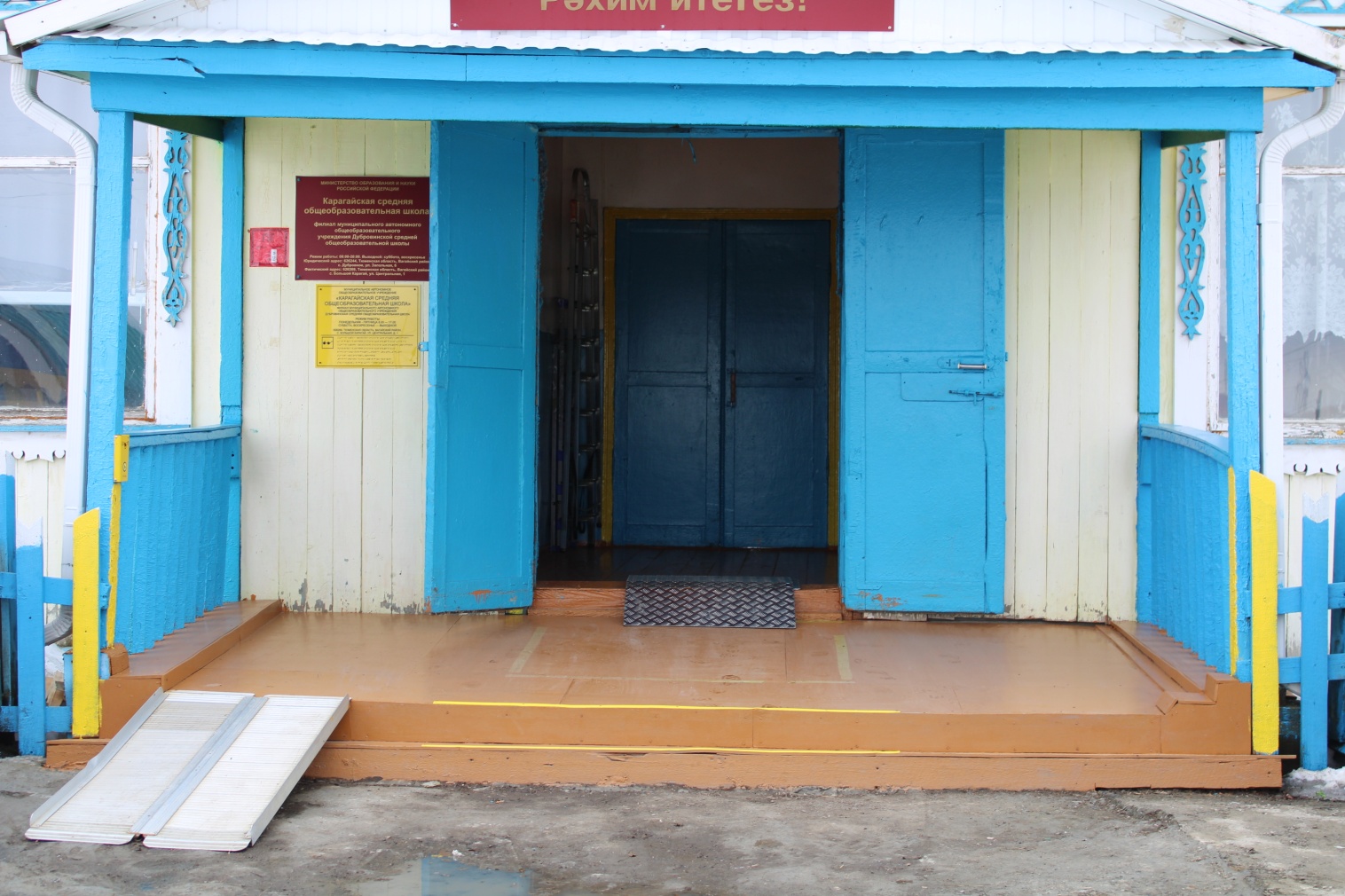 